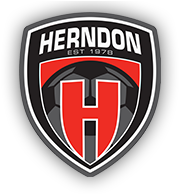 Herndon Youth Soccer Club Parents Code of Conduct As an organization committed to the teaching and enjoyment of youth soccer, Herndon Youth Soccer seeks to promote the highest standards of courtesy, sportsmanship and positive behavior among its families. Parents of all participating players are expected to demonstrate the principles in this Parents Code of Conduct and the US Youth Soccer Code of Conduct Policy while engaging in activities related to Herndon Youth Soccer, Team & Player Support. • Understand team schedules and obligations. Have your child at the field at the expected time. • Ensure that your child is dressed appropriately for each game and training. • Inform your child’s coach in a timely manner when school, family or other obligations will prevent your child from attending practices or other team activities, or the need to arrive late or leave early. • Discuss individual player concerns privately with your coach. Wait 24 hours after any club event to approach a coach following any club event. • Cheer in a positive manner. Avoid negative criticism toward your child or any other players. • Avoid giving instructions and attempting to coach from the parents’ sidelines. Parents’ instructions can be confusing and possibly contrary to the coach’s instruction. • Show respect and courtesy to match officials. Do not verbally criticize the decisions of referees or assistant referees. • Show respect and courtesy to Herndon Youth Soccer, staff, coaches, player’s, opposing players, coaches and parents. • Refrain from the use of profane or abusive language during any club event. • Allow the coach to coach, the referee to officiate, and the players to play the game. This sportsmanship and personal conduct provision applies to in person as well as electronic/social media interactions. • Observe the rules and policies of Herndon Youth Soccer and all affiliated leagues and tournaments. • Pay club and team fees in accordance with required payment schedules • Show respect for club playing fields and facilities. • Provide volunteer support for team and club activities. • When concerns arise regarding your child’s coach or with club rules or policies, please follow the lines of communication as listed below: Herndon Youth Soccer has an amazing group of coaches and staff members in place to support our members. Questions, concerns, issues and conflict occur each season. In order to address these concerns in a timely, professional and deliberate fashion, it is important that they are brought to the appropriate person within our organization for a resolution to occur. Depending on the nature of the issue, the point of contact has the right to escalate the issue themselves to the next level to better resolve an issue.  Listed below is a line of authority and responsibility, as well as an order to escalate in the event that the issue is not resolved to our members liking.  If the issue is Soccer/Team related.1. Coach2. Technical Director -Nick Arzani ( nick.arzani.TD@herndonyouthsoccer.org)3. Executive Director- Greg Andrulis (greg.andrulis@herndonyouthsoccer.org)4. Board of Directors if issue is club-related  (board@herndonyouthsoccer.org)If the issue is Club/Administrative related1. Club Administrator-Michelle Alioto (michelle.alioto@herndonyouthsoccer.org)2. Executive Director- Greg Andrulis (greg.andrulis@herndonyouthsoccer.org)3. Board of Directors - (board@herndonyouthsoccer.org)Specific Harassment Policy for Herndon Youth Soccer
Herndon Youth Soccer is committed to providing a working environment free of harassment. What is workplace harassment?  According to the State of Virginia,  workplace harassment is, "....any unwelcome verbal, written or physical conduct that either denigrates or shows hostility or aversion towards a person on the basis of race, color, religion, sex, sexual orientation, gender identity or expression, national origin, age, disability, genetic information, veteran's status or pregnancy or other protected status that: (1) has the purpose or effect of creating an intimidating, hostile or offensive work environment; (2) has the purpose or effect of unreasonably interfering with an employee's work performance; or (3) affects an employee's employment opportunities or compensation."  Adopted 7/15/2021 by HYS Board of Directors